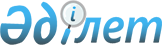 "Техникалық және кәсiптiк, орта бiлiмнен кейiнгi және жоғары бiлiмнің білім беру бағдарламаларын іске асыратын ұйымдарда мемлекеттік білім беру тапсырысы негізінде білім алушылар үшін өтемақылар төлеу арқылы қысқы және жазғы каникул кезеңінде қалааралық теміржол және автомобиль (таксиден басқа) көлігінде жеңілдікпен жол жүруді қамтамасыз ету қағидаларын бекіту туралы" Қазақстан Республикасы Оқу-ағарту министрінің 2022 жылғы 15 желтоқсандағы № 497 бұйрығына өзгерістер енгізу туралыҚазақстан Республикасы Оқу-ағарту министрінің 2023 жылғы 14 шiлдедегi № 210 бұйрығы. Қазақстан Республикасының Әділет министрлігінде 2023 жылғы 17 шiлдеде № 33091 болып тіркелді
      БҰЙЫРАМЫН:
      1. "Техникалық және кәсiптiк, орта бiлiмнен кейiнгi және жоғары бiлiмнің білім беру бағдарламаларын іске асыратын ұйымдарда мемлекеттік білім беру тапсырысы негізінде білім алушылар үшін өтемақылар төлеу арқылы қысқы және жазғы каникул кезеңінде қалааралық теміржол және автомобиль (таксиден басқа) көлігінде жеңілдікпен жол жүруді қамтамасыз ету қағидаларын бекіту туралы" Қазақстан Республикасы Оқу-ағарту министрінің 2022 жылғы 15 желтоқсандағы № 497 бұйрығына (Нормативтік құқықтық актілерді мемлекеттік тіркеу тізілімінде № 31134 болып тіркелді) мынадай өзгерістер енгізілсін:
      кіріспе мынадай редакцияда жазылсын: 
      "Білім туралы" Қазақстан Республикасының Заңының 5-бабының 87) тармақшасына сәйкес БҰЙЫРАМЫН:";
      көрсетілген бұйрықпен бекітілген Техникалық және кәсiптiк, орта бiлiмнен кейiнгi және жоғары бiлiмнің білім беру бағдарламаларын іске асыратын ұйымдарда мемлекеттік білім беру тапсырысы негізінде білім алушылар үшін өтемақылар төлеу арқылы қысқы және жазғы каникул кезеңінде қалааралық теміржол және автомобиль (таксиден басқа) көлігінде жеңілдікпен жол жүруді қамтамасыз ету қағидаларында:
      1-тармақ мынадай редакцияда жазылсын:
      "1. Осы Техникалық және кәсiптiк, орта бiлiмнен кейiнгi бiлiмнің білім беру бағдарламаларын іске асыратын ұйымдарда мемлекеттік білім беру тапсырысы негізінде білім алушылар үшін өтемақылар төлеу арқылы қысқы және жазғы каникул кезеңінде қалааралық теміржол және автомобиль (таксиден басқа) көлігінде жеңілдікпен жол жүруді қамтамасыз ету қағидалары (бұдан әрі – Қағида) "Білім туралы" Қазақстан Республикасы Заңының 5-бабының 87) тармақшасына сәйкес әзiрленген және техникалық және кәсiптiк, орта бiлiмнен кейiнгi бiлiмнің білім беру бағдарламаларын іске асыратын ұйымдарда мемлекеттік білім беру тапсырысы негізінде білім алушылар үшін өтемақылар төлеу арқылы қысқы және жазғы каникул кезеңінде қалааралық теміржол және автомобиль (таксиден басқа) көлігінде жеңілдікпен жол жүруді қамтамасыз ету тәртiбiн айқындайды.".
      2. Қазақстан Республикасы Оқу-ағарту министрлігінің Техникалық және кәсіптік білім беру департаменті Қазақстан Республикасының заңнамасында белгіленген тәртіппен:
      1) осы бұйрықтың Қазақстан Республикасы Әділет министрлігінде мемлекеттік тіркелуін; 
      2) осы бұйрық ресми жарияланғаннан кейін оны Қазақстан Республикасы Оқу-ағарту министрлігінің Интернет-ресурсында орналастыруды;
      3) осы бұйрық мемлекеттік тіркелгеннен кейін он жұмыс күні ішінде Қазақстан Республикасы Оқу-ағарту министрлігінің Заң департаментіне осы тармақтың 1) және 2) тармақшаларында көзделген іс-шаралардың орындалуы туралы мәліметтерді ұсынуды қамтамасыз етсін.
      3. Осы бұйрықтың орындалуын бақылау жетекшілік ететін Қазақстан Республикасының Оқу-ағарту вице-министріне жүктелсін. 
      4. Осы бұйрық оның алғашқы ресми жарияланған күнінен кейін күнтізбелік он күн өткен соң қолданысқа енгізіледі.
					© 2012. Қазақстан Республикасы Әділет министрлігінің «Қазақстан Республикасының Заңнама және құқықтық ақпарат институты» ШЖҚ РМК
				
      Қазақстан РеспубликасыОқу-ағарту министрі

Г. Бейсембаев
